ИЗВЕШТАЈ О РЕАЛИЗАЦИЈИПРОГРАМА ЗАШТИТЕ И УНАПРЕЂЕЊА ЖИВОТНЕ СРЕДИНЕ ГРАДА УЖИЦА ЗА 2019. ГОДИНУУЖИЦЕ март 2020.године.У складу са Законом, средства Буџетског фонда за заштиту животне средине су постала оперативна, усвајањем Програма заштите и унапређења животне средине Града Ужица за 2019. годину. На Програм и финансијски план сагласност је дало надлежно Министарство, а исти донело Градско веће града Ужица, актом бр.503-67/18 од 29.01.2019.године. Буџетом Града Ужица за 2019. годину средства намењена реализацији Програма заштите и унапређења животне средине износила су 26.000.000 динара. I. УПРАВЉАЊЕ ЗАШТИТОМ ЖИВОТНЕ СРЕДИНЕ I.1. Конкурси за еколошке пројекте и суфинансирање пројеката организација цивилног друштва (пројекти из области заштите животне средине)Јавни Конкурс за финансирање пројеката организација цивилног друштва из области заштите и унапређења животне средине расписан је 01.10.2019. године, рок за пријављивање на Конкурс био је 15.10.2019. године, укупан износ за финансирање пројеката био је 300.000 динара.На Конкурс је стигла 1 пријава организација цивилног друштва. Приликом оцењивања пројекта организације чија је документација била комплетна утврђено је да општи циљ, специфични циљеви пројекта као и остварени резултати нису у складу са општим и специфичним циљем Конкурса. Због чега је Комисија је донела одлуку да у 2019. години не финансира пристигли пројекат.I.2. Одржавање УВ уређаја у сеоским школамаУ складу са потписаним уговором, вршено је редовно сервисирање УВ уређаја, којима се обезбеђује исправна вода за пиће на точећим местима, у сеоским школама.По уговору, три пута годишње се врши промена филтера на уређајима, од тога један пут замена УВ цеви. Пред зимски распуст, уређаји се искључују из мреже да не би дошло до хаварије, такође и током летњег распуста, како би се продужио век филтерима. Извршена је редовна годишња набавка резервних делова.После сваке замене делова врши се обавезно испитивање квалитета воде за пиће. Проблем стварају неадекватно одржавани сеоски водоводи, па се вода често замућује, што повећава број интервенција екипе за одржавање. I.3. Избор најуређенијег дворишта, балкона, терасе  Конкурс за избор најлепшег дворишта на територији Града Ужица расписан је 20.јуна и трајао до 12. јула. Конкурс је расписан у три категорије: најлепше урађено приватно двориште, најлепши балкон-тераса и најуређенији простор око вишепородичних стамбених објеката. Избор најлепшег дворишта спровела је стручна Комисија образована од стране Градоначелника. За учешће на Конкурс се пријавило се 22 учесника. За најбоље пласиране учеснике Конкурса обезбеђене су награде. Укупан фонд за награде износио је 50.000 динара. I.5.Стручно усавршавање,  еколошко образовање становништва, рад Зеленог савета и др. Стручне службе Одељења учествовале су на више семинара и обука из области заштите и унапређења животне средине и активно учествују у раду Зеленог савета Града Ужица и Радне групе за биомасу Златиборске области.Запослени у Одељењу, у својству Еко повереника за заштиту животне средине и енергетског менаџмента при СКГО, присуствовали су састанцима Радних група. Поводом дана обележавања светског Дана Енергетске ефикасности, Одељење за заштиту животне средине и одрживи развој Града Ужица организовало је такмичење у игрању игрице „Играј за енергију“ за ученике шестих разреда основних школа. Такмичење је спроведено у сарадњи Града Ужица, Министарства рударства и енергетике, ГИЗ ДКТИ пројекта „Енергетска ефикасност у зградарству“ и БиоЕн пројекта, који спроводи РРА Златибор.I.6. Заштићена природна добраДата је сагласност на годишње програме управљања Спомеником природе „Мечије леске на Тргу Светог Саве“ и „Мечија леска у Мајданској улици“, управљачу ЈКП „Биоктош“. Радови на заштити стабала финансирани су кроз редовни Програм одржавања јавних површина. Дата је сагласност Туристичкој организацији Ужице на годишњи Програм управљања спомеником природе „Потпећка пећина“.Послови одржавања и очувања локалитета „Доња Стапарска бања“ у пределу изузетних одлика „Клисура Ђетиње“ поверени су „Удружењу љубитељи бања“ Ужице након спроведеног Јавног позива.II. ПРАЋЕЊЕ КВАЛИТЕТА ЕЛЕМЕНАТА ЖИВОТНЕ СРЕДИНЕ II.1.Мониторинг квалитета ваздуха Контрола квалитета ваздуха на територији града Ужица, у оквиру локалне мреже мерних станица, се врши према уговору потписаним са Заводом за јавно здравље Ужице. Резултати мерења квалитета ваздуха редовно су ажурирани и били су доступни на званичном сајту Града Ужица и Завода за јавно здравље Ужице.Резултати аутоматског мониторинга, у оквиру државне мреже мерних станица, који се обезбеђују преко Аутоматске мерне станица (АМС), постављене у Омладинској улици, такође су били доступуни преко сајта града Ужица.Детаљна анализа квалитета ваздуха на територији града Ужица дата је у прилогу документа „Извештај о стању животне средине у граду Ужицу у 2019. години“.II.2.Мониторинг водаИзвршено је једнократно испитивања квалитета површинских вода на територији града Ужица у сливном подручју акумулације „Врутци“. Испитивања су обављена у складу са Правилником о параметрима еколошког и хемијског статуса површинских вода и параметрима хемијског и квантитативног статуса подземних вода („Сл.гласник РС“ бр.74/2011 ) и Уредбом о граничним вредностима загађујућих материја у површинским и подземним водама и седименту и роковима за њихово достизање („Сл.гласник РС“ бр. 50/2012). У Извештају који је доставио Завод за јавно здравље, класификовани су водотоци:Водотоци друге класе - водотоци доброг еколошког статуса: - река Петница код ресторана «Воденичар» у Потпећу,Водотоци треће класе - водотоци умереног еколошког статуса: - Дубоки поток профил  пре спајања са Турским потокм,- Дубоки поток профил после спајања са Турским потоком,- река Сушица пре улива у Ђетињу,- река Дервента пре улива у реку Ђетињу код моста у Поточању.Водотоци четврте класе - водотоци слабог еколошког статуса:- Волујачки поток пре улива у реку Ђетињу,- поток Гумбор пре спајања са реком Кривајом,- Турски поток профил испод депоније Дубоко,- река Лужница профил моста у Луновом селу.Водотоци пете класе – водоток лошег еколошког статуса: - поток Криваја пре спајања са потоком Гумбор ,- Царински поток испод депоније „Сарића осоје“.Према законској регулативи, водотоци умереног и слабог еколошког статуса могу се користити за снабдевање водом за пиће уз претходни третман као и за наводњавање. Током летње сезоне, вршене су контроле воде за купање на Плажи - на профилу код бране. Контроле су започете 20.06.2019. године, а са контролом је завршено 30.08.2019. године. Од 7 узорака воде узете изнад Плавог моста, пет узорака су била III класе односно водотоци умереног еколошког статуса који се могу користити за купање и рекреацију, a два узорака су била II класе, односно водоток доброг еколошког статуса и може се користити за купање и рекреацију на води. О резултатима испитивања јавност је обавештавана након 24 часа од узорковања воде.Урађена је контрола воде на 35 јавне чесме на територији града, које имају сопствене изворе напајања. Од овог броја, на 12 јавних чесми вода је била хигијенски исправна, на 20  јавне чесме вода је била бактериолошки неисправна, на једној јавној чесми вода је била неисправна са физичко хемијског аспекта, а на 2 чесмe је неисправна са бактериолошког и физичко-хемијског аспекта. Све неисправне јавне чесме су на одговарајући начин обележене и истакнуто је видно упозорење да се не могу користити за пиће. Детаљна анализа квалитета вода на територији Града дата је у прилогу документа „Извештај о стању животне средине у граду Ужицу у 2019. години“.  II.3.Мониторинг букеУ 2019. години није рађен мониторинг буке у животној средини.II.4.Изненадне експертизе контроле квалитета животне срединеПо посебним захтевима вршене су додатне контроле реке Ђетиње. III. УПРАВЉАЊЕ ОСТАЛИМ ВРСТАМА ОТПАДА III.1. Одржавање јавних површинаУ сарадњи са Центром за социјални рад Ужице ангажовани су корисници социјалне помоћи који су кроз друштвено користан рад уређивали јавне површине (уклањање корова, шибља, сакупљање отпада) на територији града Ужица, а које нису у редовном програму одржавања. Чишћене су јавне површине и у сеоским месним заједницама као и у градској општини Севојно. У неколико наврата чишћење су површине у зони саобрађајница на свим улазима у град (државни пут од границе са општином Пожега до границе са општином Чајетина, пут према Бајиној Башти, према Карану, Јеловој гори). У оквиру ових послова прикупљан је отпад и у клисури реке Ђетиње. Око 18 корисника социјалне помоћи је било ангажовано током целе године и они су остварили 4.820 радних сати. III.3. Примарна селекција  Кроз програм прекограничне сарадње Србија-БиХ, финансиран из претприступних фондова ЕУ (ИПА ИИ), Ужице са Тузлом реализује пројекат „Предграђа рециклирају“, чиме је планирано успостављање примарне сепарације отпада у домаћинствима у деловима града који до сада нису били покривени комуналном опремом у виду контејнера, већ су отпад одлагали у сопствене канте. Кроз овај Пројекат, 2500 домаћинстава ће добити по две канте за одлагање селектованог  и помешаног комуналног отпада чиме ћемо наставити процес започет још 2011. године. Поред тога, Ужице је део програма унапређења инфраструктуре у животној средини (ЕИСП2), којим се реализује „Пројекат развоја примарне селекције“, а који је финансиран од стране Републике Србије, Шведске и ЕУ. III.4. Управљање споредним производима животињског порекла и угинулим животињамаУ складу са чланом 46. Закона о ветеринарству („Сл.гласник РС“ број 91/05, 30/10 и 93/12) Град Ужице је послове зоохигијене, који обухватају сакупљање, превоз и складиштење угинулих животиња са јавних површина и саобраћајница, поверио ЈКП „Биоктош“.За привремено складиштење угинулих животиња Град је набавио расхладну комору, која је постављена на локацији Регионалне депоније „Дубоко“, а ЈКП „Биоктош“ је набавило специјално возило.Усвојена је Одлука о нешкодљивом уклањању лешева животиња, којом су дефинисане обавезе града Ужица, ЈКП „Биоктош“ и ЈКП „Дубоко“ све до отпремања отпада у кафилерију и усвојен ценовник услуга. У 2019. години је успостављен систем сакупљања  угинулих животиња.III.5. Опремање пунктова за прихват посебних врста отпада из сеоских домаћинставаУ 2019. години није било опремања пунктова за прикупљање отпада на сеоском подручју.III. 6. Прикупљање отпада на сеоском подручјуГрад Ужице је успоставио организовано сакупљање комуналног отпада у границама грађевинског подручја града и у центрима сеоских месних заједница, али не свих. У зонама сеоских месних заједница, које су у претходном периоду биле оптерећене дивљим депонијама (раскрснице сеоских путева, сеоске утрине и сл.) постављена су 32 коша запремине 5m3 за прикупљање отпада. Према ценама које је усвојило Градско веће, услугу сакупљања и одвожења отпада врши ЈКП „Биоктош“. Динамика пражњења кошева у 2019. години  је била следећа: Прикупљено је 699 тона отпада, који би без оваквог начина прикупљања завршио на дивљим депонијама. III.7. Санација дивљих депонија Постављањем кошева од 5m3 на локације где је у ранијем периоду било дивљих депонија, знатно је спречено формирање нових дивљих депонија на сеоском подручју. Табле упозорења о забрани одлагања отпада постављене су на локацијама које су у претходном периоду биле на удару несавесних грађана.У 2019. години Одељење за заштиту животне средине и одрживи развој је у сарадњи са ЈП „Србија шуме“ ШГ ЦУжице“ организовало чишћење дивље депоније на Јеловој Гори (засеок Горња Гостиница). Са локације је уклоњено 30m³ отпада. III.7. Измена пројекта санације и рекултивације депоније „Сарића Осоје“У складу са чланом 43. Закона о управљању отпадом („Сл.гласник РС“ број 36/09, 88/10 и 14/16) израђен је План прилагођавања постројења-несанитарне депоније „Сарића Осоје“ на који је добијено позитивно мишљење Министарства заштите животне средине број 353-01-00441/2019-06.IV. ЕНЕРГЕТСКА ЕФИКАСНОСТ И ОБНОВЉИВИ ИЗВОРИ ЕНЕРГИЈЕ КАО МЕРА СМАЊЕЊА ЗАГАЂЕНОСТИ ВАЗДУХА IV.1. Израда елабората енергетске ефикасности јавних објеката Града Ужица За потребе израде Програма енергетске ефикасности јавних објеката Града Ужица, а у оквиру Пројекта енергетске ефикасности и управљања енергијом у општинама у Србији (ПЕЕУЕО), ангажован је експерт који учествује у изради Програма енергетске ефикасности за период 2020-2022. године. Током 2019. године извршено је прикупљање и достављање неопходних података и докумената консултанту. На основу прикупљених података, њихове анализе, израде енергетског биланса Града Ужица, као и осталих података из области енергетске ефикасности у току је израда трогодишњег Програма енергетске ефикасности Града Ужица, који поред општих података о Граду, примењених методологија, обухвата преглед и процена годишњих енергетских потреба Града Ужица (енергетски биланс), анализу стања потрошње енергије, предлог мера и активности за ефикасно коришћење енергије, прорачун уштеде енергије, начин праћења спровођења Програма, изворе финансирања и финансијске механизме за спровођење мера.У складу са Правилником о енергетској ефикасности зграда („Сл.гласник РС“ број 61/2011), урађена су три eлабората енергетске ефикасности и то за: Техничку школу, Трг Светог Саве 34, површине 4.398 m2, Техничку школу „Радоје Љубичић“, Николе Пашића 17, површине 2.776 m2 и Музичку школу „Војислав-Лале Стефановић“, Трг Светог Саве бр. 8, површине 511 m2. Елаборати енергетске ефикасности су саставни део документације са којом се конкурише за добијање финансијских средстава за енергетску санацију ова два јавна објекта.Током 2019. године кроз непосредне контакте, промоције, презентације и др. грађанима Ужица су пружани савети из области енергетске ефикасности, коришћења обновљивих извора енергије, начинима уштеде енергије и смањења загађења животне средине.У оквиру Пројекта енергетске ефикасности и управљања енергијом у општинама у Србији (ПЕЕУЕО), у 2019. години припремљена је документација за енергетску санацију и реконструкцију са применом мера енергетске ефикасности пет јавних објеката и то: ОШ „Нада Матић“ истурено одељење у Гостиници, ОШ „Миодраг Миловановић Луне“ у Kарану, ОШ „Алекса Дејовић“ ИО у Kрвавцима, ОШ „Нада Матић“ матична школа у Ужицу и вртић „Полетарац“ у Ужицу.Током 2019. године започета је Реконструкција са применом мера енергетске ефикасности објекта Народног позоришта Ужице: спољашња изолација северне фасаде зграде и куле са три своје стране, осим јужне која припада амбијенталној целини Трга, изолација торња са унутрашње стране изнад позоришне сцене, комплетна замена столарије новом од ПВЦ материјала са нискоемисионим стаклом на канцеларијском делу зграде и фасадне структурне столарије у атријуму.IV.2. Суфинансирање пројеката енергетске ефикасности домаћинстава кроз изолацију стамбених објеката, замену столарије и набавку енергетски ефикасних уређаја за грејањеГрад Ужице је у 2019. години спровео пројекат суфинансирања енергетске ефикасности индивидуалних стамбених објеката. Циљ пројекта је био да се утиче на смањење штетних емисија, односно аерозагађења у зимском периоду кроз уштеде у потрошњи енергената. Мере енергетске ефикасности које су суфинансиране у 2019. години су извођење потребних радова на изради спољнег термичког омотача са завршном фасадом, набавка и уградња спољне столарије, набавка уређаја за ложење на биомасу и природни гас. На расписан конкурс стигло је 386 пријаве. Избор пројеката и проверу испуњености критеријума из Конкурса као и бодовање на основу Правилника о спровођењу мера енергетске ефикасности за 2019. годину спровела је Комисија коју је формирао Градоначелник. У предвиђеном року средства је искористило 186 власника стамбених објеката. Суфинансирана је израда термичке изолације на 26 објеката, замена столарија на 28 објеката, набавка 12 котлова на пелет и 97 котлова на природни гас у индивидуалним кућама и 23 котлова на природни гас у стамбеним зградама. Енергетски менаџер града Ужица је за сваки од објеката израдио технички извештај о енергетском стању објекта пре и после спроведених радова. Након што је енергетски менаџер извршио пријем радова, власници објеката су доставили финансијску документацију о извршеним радовима, на основу које им је Град уплатио 50% средстава од укупне вредности изведених радова, али не више од износа утврђених у конкурсној документацији.ГРАД УЖИЦЕГРАДСКО ВЕЋЕIII Број 503-18/20      ..2020.године	 Ужице	                                                                             ПРЕДСЕДАВАЈУЋИ ГРАДСКОГ ВЕЋА                                                                           	         ГРАДОНАЧЕЛНИК                  						       Тихомир Петковић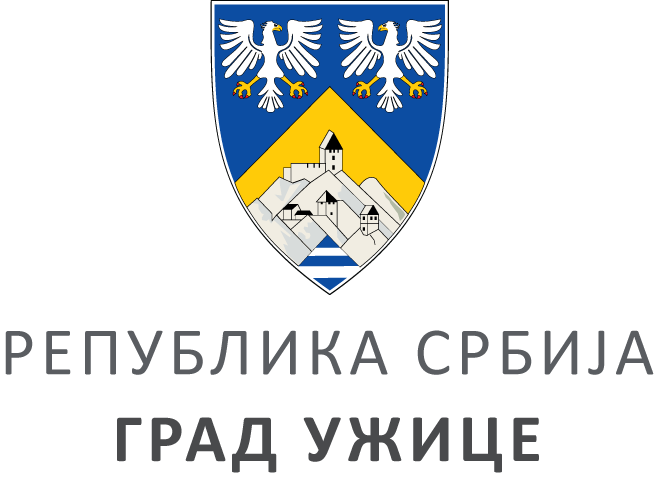 Локација контејнераБрој тураЛокација контејнераБрој тураЉубање (Калдрма)105Кремна (код гробља)22Никојевићи32Биоска (Пеар)11Јелова гора (Мотел)35Биоска (Костића мост)17Чаковина 71Биоска (Мијатовићи)17Гостиница22Поникве34Рибашевина28Стапари (каменолом)31Л.Село (Каменица)18Врутци (Бања)2Трнава (Бошковина)16Врутци(Ђокића залив)3Крвавци (Кошута)33Врутци (код Бране)17Десанкина чесма9Стапари44Ћитића буква29Пут Л.Село-Грабљак46Љубање14Волујац (Бошњачки поток)28Равни гробље17Кремна(Ерићи)12Равни21Биоска (Омар)9Стапари-Аћимовићи13Tрнава18Сарића осоје45Стапарска бања6УКУПНО ТУРА 825УКУПНО ТУРА 825УКУПНО ТУРА 825УКУПНО ТУРА 825